ФЕДЕРАЛЬНОЕ АГЕНТСТВО ЖЕЛЕЗНОДОРОЖНОГО ТРАНСПОРТА Федеральное государственное бюджетное образовательное учреждение высшего образования«Петербургский государственный университет путей сообщения Императора Александра I»(ФГБОУ ВО ПГУПС)Кафедра «Теплотехника и теплосиловые установки»ПРОГРАММАпрактики«УЧЕБНАЯ ОЗНАКОМИТЕЛЬНАЯ ПРАКТИКА» (Б2.У.1)для направления13.03.01 «Теплоэнергетика и теплотехника» по профилю «Промышленная теплоэнергетика» Форма обучения – очная, заочнаяСанкт-Петербург2018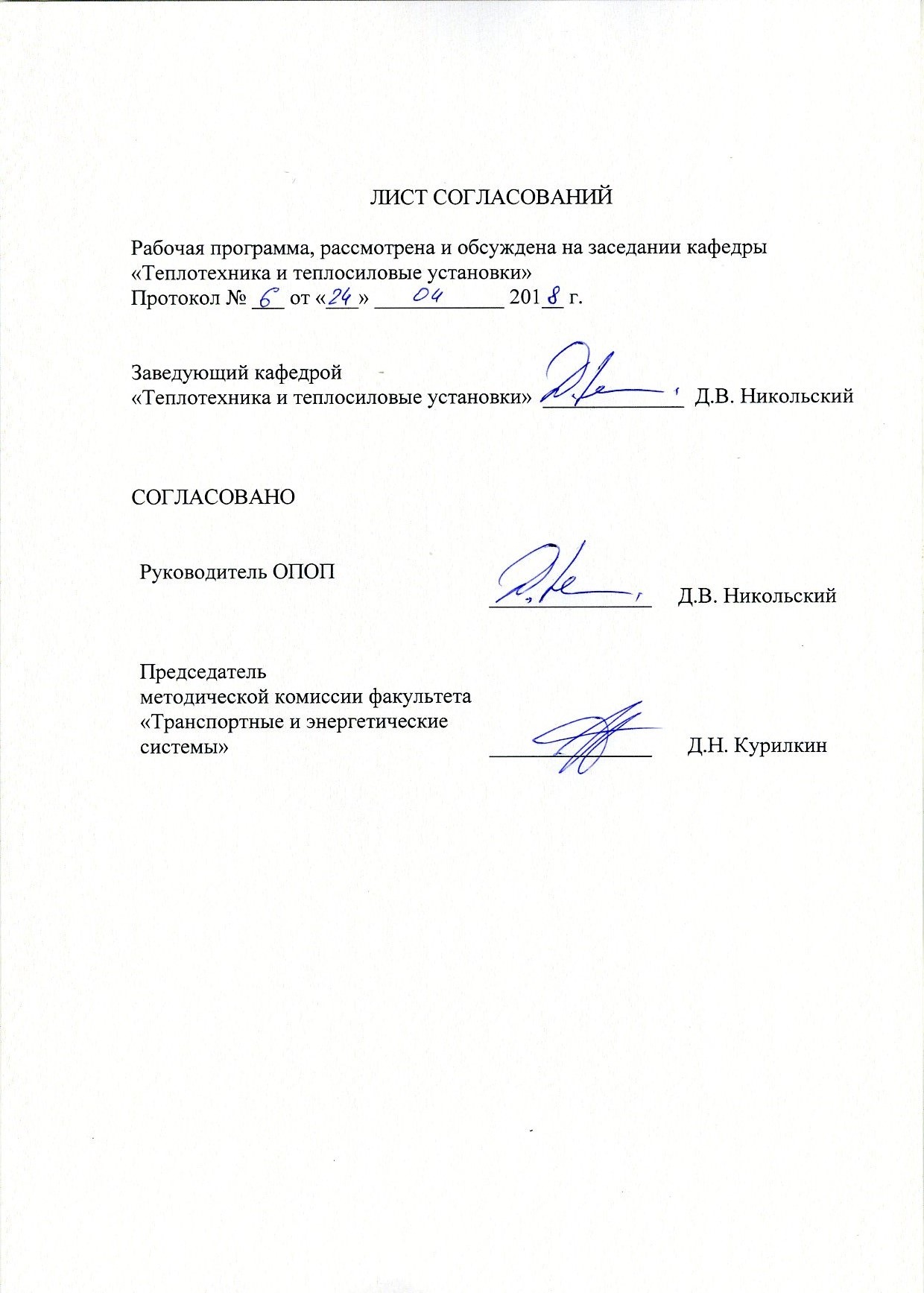 1. Вид практики, способы и формы ее проведенияПрограмма составлена в соответствии с ФГОС ВО, утвержденным «1» октября 2015 г., приказ № 1081 по направлению 13.03.01 «Теплоэнергетика и теплотехника», по учебной практике «УЧЕБНАЯ ОЗНАКОМИТЕЛЬНАЯ ПРАКТИКА» (Б2.У.1).Вид практики – учебная.Название практики - Учебная ознакомительная практика.Тип практики - практика по получению первичных профессиональных умений и навыков, в том числе первичных умений и навыков научно-исследовательской деятельности.Способ проведения практики – стационарная, выездная.Форма проведения: практика проводится дискретно по периодам проведения практик – путем чередования в календарном учебном графике периодов учебного времени для проведения практик с периодами учебного времени для проведения теоретических занятий.Практика проводится на предприятиях (в организациях) и научно-исследовательских подразделениях теплоэнергетических объектов, а также на кафедре «Теплотехника и теплосиловые установки» ФГБОУ ВО ПГУПС.Задачей проведения практики является закрепление теоретических знаний обучающихся, полученных на первых курсах обучения, и обучение первичным навыкам работы по избранному направлению.2. Перечень планируемых результатов обучения при прохождении практики, соотнесенных с планируемыми результатами освоения основной профессиональной образовательной программыПланируемыми результатами прохождения практики является приобретение знаний, умений, навыков и/или опыта деятельности.В результате прохождения практики обучающийся должен:ЗНАТЬ:- основные технические особенности оборудования лаборатории, на котором осуществлялось прохождение практики, основные особенности работы изучаемого оборудования и изучаемых процессов.УМЕТЬ:- анализировать научно-техническую информацию; - изучать отечественный и зарубежный опыт по тематике исследования; - формировать законченное представление о принятых решениях и полученных результатах в виде отчета с его публикацией (публичной защитой); - участвовать в сборе и анализе исходных данных для проектирования элементов оборудования и объектов деятельности в целом с использованием нормативной документации и современных методов поиска и обработки информации.ВЛАДЕТЬ:- навыками проведения расчетов по типовым методикам с использованием стандартных средств в соответствии с полученным заданием.Приобретенные знания, умения, навыки и/или опыт деятельности, характеризующие формирование компетенций, осваиваемых при прохождении данной практики, позволяют решать профессиональные задачи, приведенные в соответствующем перечне по видам профессиональной деятельности в п. 2.4 основной профессиональной образовательной программы (ОПОП).Прохождение практики направлено на формирование следующих профессиональных компетенций (ПК), соответствующих видам  профессиональной деятельности, на которые ориентирована программа бакалавриата:Расчетно-проектная и проектно-конструкторская деятельность:- способность участвовать в сборе и анализе исходных данных для проектирования энергообъектов и их элементов в соответствии с нормативной документацией (ПК-1);- способность проводить расчеты по типовым методикам, проектировать технологическое оборудование с использованием стандартных средств автоматизации проектирования в соответствии с техническим заданием (ПК-2);Производственно-технологическая:- способность обеспечивать соблюдение правил техники безопасности, производственной санитарии, пожарной безопасности, норм охраны труда, производственной и трудовой дисциплины (ПК-7);- готовность к участию в организации метрологического обеспечения технологических процессов при использовании типовых методов контроля режимов работы технологического оборудования (ПК-8).Область профессиональной деятельности обучающихся, прошедших данную практику, приведена в п. 2.1 ОПОП.Объекты профессиональной деятельности обучающихся, прошедших данную практику, приведены в п. 2.2 ОПОП.3. Место практики в структуре основной профессиональной образовательной программыПрактика «Учебная ознакомительная» (Б2.У.1) относится к Блоку 2 «Практики»  и является обязательной.4. Объем практики и ее продолжительностьПрактика проводится в летний период.Для очной формы обучения: Для заочной формы обучения: 5. Содержание практики Первая неделя: знакомство со структурой лабораторий и изучение технической документации, определение рабочего места и руководителя практики, подбор литературы и оборудования по теме задания, анализ и выбор методов решения поставленных задач.Вторая неделя: проведение необходимых расчетов или получение данных в ходе лабораторных исследований. Обобщение полученных данных. Сопоставление результатов с поставленными задачами.6. Формы отчетностиПо итогам практики обучающимся составляется отчет с учетом индивидуального задания, выданного руководителем практики от Университета.Структура отчета по практике представлена в фонде оценочных средств.7. Фонд оценочных средств для проведения промежуточной аттестации обучающихся по практикеФонд оценочных средств по практике является неотъемлемой частью программы практики и представлен отдельным документом, рассмотренным на заседании кафедры и утвержденным заведующим кафедрой.8. Перечень основной и дополнительной учебной литературы, нормативно-правовой документации и других изданий, необходимых для проведения практики8.1 Перечень основной учебной литературы, необходимой для прохождения практики	Перечень основной учебной литературы определяется руководителем практики в соответствии с выданным индивидуальным заданием.8.2 Перечень дополнительной учебной литературы, необходимой для прохождения практикиПеречень дополнительной учебной литературы определяется руководителем практики в соответствии с выданным индивидуальным заданием.8.3 Перечень нормативно-правовой документации, необходимой для прохождения практикиПеречень нормативно-правовой документации определяется руководителем практики в соответствии с выданным индивидуальным заданием.8.4 Другие издания, необходимые для прохождения практикиПеречень изданий, необходимых для прохождения практики определяется руководителем практики в соответствии с выданным индивидуальным заданием.9. Перечень ресурсов информационно-телекоммуникационной сети «Интернет», необходимых для прохождения практики1.	Промышленный портал Complexdoc  [Электронный ресурс] - Режим доступа: http://www.complexdoc.ru/, свободный;2. Личный кабинет обучающегося и электронная информационно-образовательная среда. [Электронный ресурс]. – Режим доступа: http://sdo.pgups.ru/  (для доступа к полнотекстовым документам требуется авторизация).10. Перечень информационных технологий, используемых при проведении практики, включая перечень программного обеспечения и информационных справочных системСистемой информационного обеспечения практики предусматриваются использование единой автоматизированной информационной системы управления Университета (ЕАИСУ) для учета прохождения практики обучающимися с первого по пятый курсы.Перечень информационных технологий, используемых при осуществлении образовательного процесса по дисциплине:технические средства (компьютер, проектор);методы обучения с использованием информационных технологий (демонстрация мультимедийных материалов);-	использование электронных ресурсов (см. раздел 9 Рабочей программы).Дисциплина обеспечена необходимым комплектом лицензионного программного обеспечения, установленного на технических средствах, размещенных в специальных помещениях и помещениях для самостоятельной работы в соответствии с утвержденными расписаниями учебных занятий, консультаций, текущего контроля и промежуточной аттестации, самостоятельной работы. Перечень лицензионного программного обеспечения и информационных справочных систем приведены в Паспортах аудиторий/помещений.11.  Описание материально-технической базы, необходимой для проведения практикиМатериально-техническая база обеспечивает проведение всех видов учебных занятий, предусмотренных учебным планом по данному направлению подготовки и соответствует действующим санитарным и противопожарным нормам и правилам.Она содержит специальные помещения: учебные аудитории для проведения занятий лекционного типа, лабораторных занятий, практических занятий, групповых и индивидуальных консультаций, текущего контроля и промежуточной аттестации, а также помещения для самостоятельной работы и помещения для хранения и профилактического обслуживания учебного оборудования (в соответствии с утвержденными расписаниями учебных занятий, консультаций, текущего контроля и промежуточной аттестации, самостоятельной работы).Специальные помещения укомплектованы специализированной мебелью и техническими средствами обучения, служащими для представления учебной информации большой аудитории.Для проведения занятий лекционного типа используется учебно-наглядное пособие, рассмотренное на заседании кафедры и утвержденное заведующим кафедрой.Помещения для самостоятельной работы обучающихся оснащены компьютерной техникой с возможностью подключения к сети "Интернет" и обеспечением доступа в электронную информационно-образовательную среду Университета.При прохождении практики на стороннем предприятии используется материально-техническая база предприятия.Вид учебной работыВсего часовСеместрВид учебной работыВсего часов2Форма контроля знанийзачетЗачетОбщая трудоемкость: час / з.е.33Продолжительность практики: неделя22Вид учебной работыВсего часовКурсВид учебной работыВсего часов2Форма контроля знанийзачетЗачетОбщая трудоемкость: час / з.е.33Продолжительность практики: неделя22Разработчик программы, старший преподаватель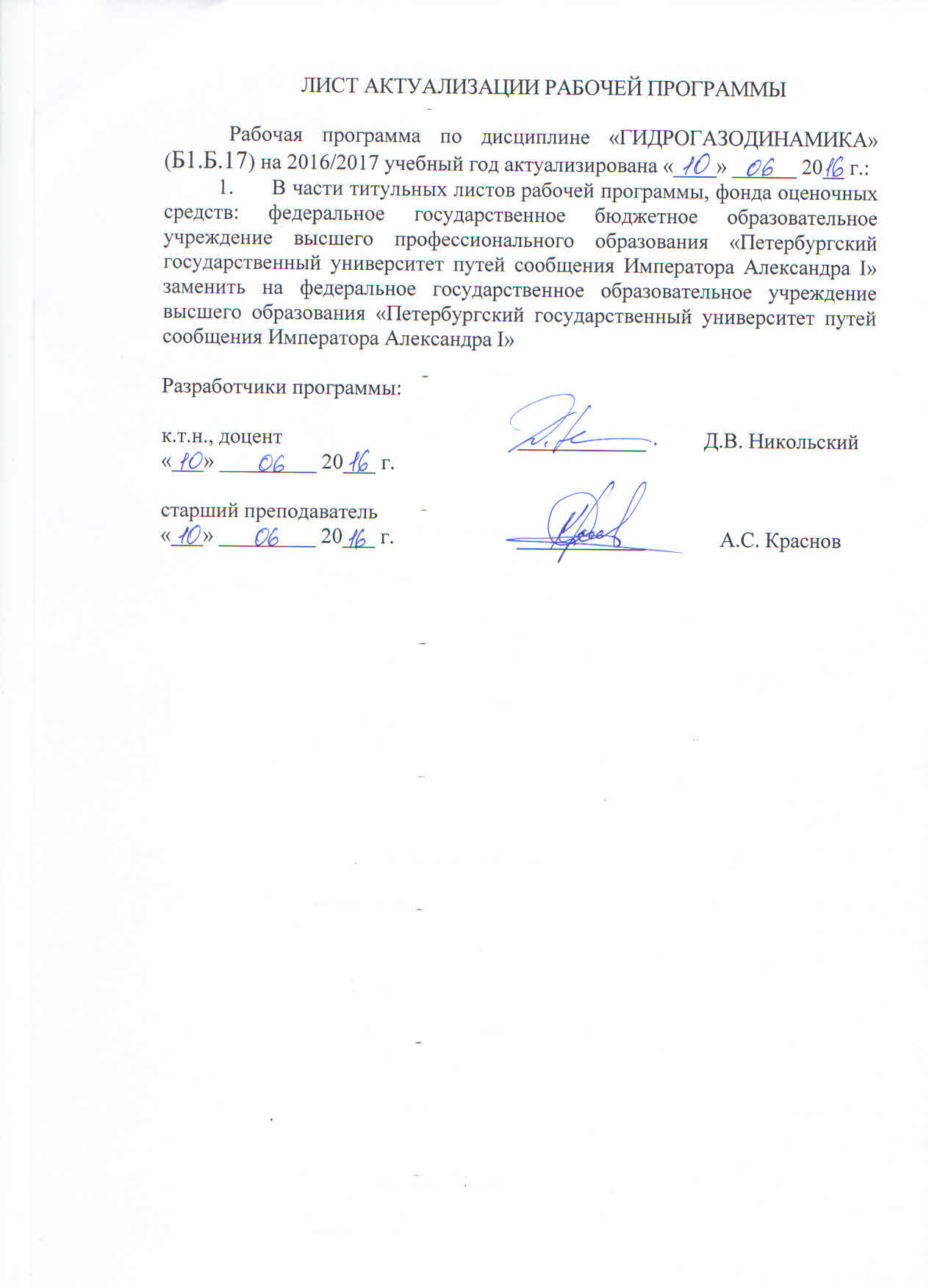 «24» 04 2018 г.